                                                       ГРАДСКА ОПШТИНА СУРЧИН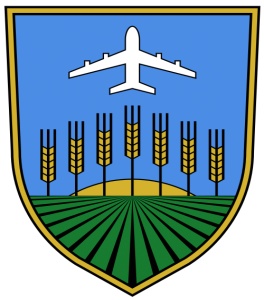                                                                 АНКЕТНИ   ЛИСТИЋ                            за   предлоге   побољшања услова живота и рада у ГО Сурчин Име и презиме :Адреса :Контакт телефон: Предлог 1:Предлог 2:Предлог 3: Примедбе: